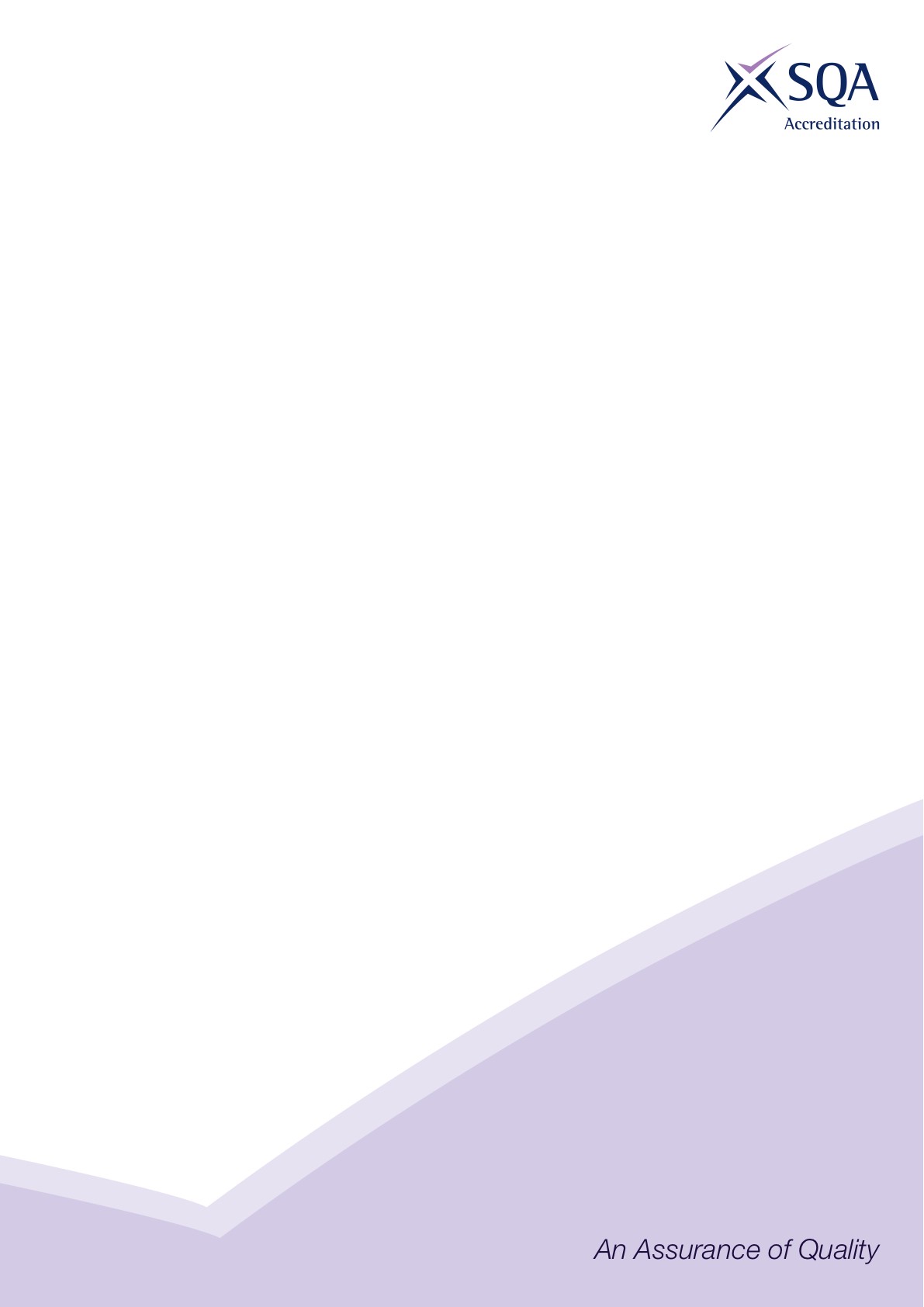 Core Skills Signposting*core skills information obtained from SkillsCFA as this is an imported unit.Core Skills SignpostingSectorFood and Drink OperationsQualification Title(s)SVQ in Food and Drink Operations (Craft Bakery Skills) at SCQF Level 5Developed byNational Skills Academy for Food and DrinkApproved by ACG31 January 2018Version 2SVQ in Food and Drink Operations (Craft Bakery Skills) at SCQF L5SVQ in Food and Drink Operations (Craft Bakery Skills) at SCQF L5SVQ in Food and Drink Operations (Craft Bakery Skills) at SCQF L5SVQ in Food and Drink Operations (Craft Bakery Skills) at SCQF L5SVQ in Food and Drink Operations (Craft Bakery Skills) at SCQF L5SVQ in Food and Drink Operations (Craft Bakery Skills) at SCQF L5SVQ in Food and Drink Operations (Craft Bakery Skills) at SCQF L5Unique Reference Number (URN)Unit titleCommunicationICTNumeracyProblem SolvingWorking with Others2050Maintain workplace food safety standards in manufacture33IMPHS101Work safely in food manufacture33IMPCB101Select weigh and measure ingredients in bakery operations333IMPCB103Prepare and mix dough in bakery operations333IMPCB105Divide, mould and shape fermented dough in bakery operations333IMPCB106Produce laminated pastry in bakery operations33IMPCB107Pin, block and shape dough in bakery operations33IMPCB108Fill and close pastry products in bakery operations33IMPCB110Tin and tray up dough products in bakery operations33IMPCB111Retard and prove dough products in bakery operations33IMPCB114Oven bake dough products in bakery operations333IMPCB117Fry dough products in bakery operations333IMPCB119Batch finish dough products in bakery operations33IMPCB201Prepare and mix flour confectionery in bakery operations33Unique Reference Number (URN)Unit titleCommunicationICTNumeracyProblem SolvingWorking with OthersIMPCB203Hand deposit, pipe and sheet flour confectionery in bakery operations33IMPCB204Deposit and griddle hot plate products in bakery operations33IMPCB205Tray up and prepare flour confectionery in bakery operations33IMPCB206Oven bake flour confectionery in bakery operations33IMPCB207Batch finish flour confectionery in bakery operations33IMPCB209Assemble and fill celebration cakes in bakery operations33IMPCB210Mask and cover celebration cakes in bakery operations33IMPCB211Decorate and store celebration cakes in bakery operations333004*Communicate in a business environment42001Plan and organise your own work activities in  a food business442212Prepare tools and equipment for use in food and drink operations332213Sharpen and maintain cutting tools for use in food and drink operations3IMPQI101Maintain product quality in food and drink operations333IMPQI205Contribute to continuous improvement in food operations555553210Clean in place (CIP) plant and equipment in food and drink operations333Unique Reference Number (URN)Unit titleCommunicationICTNumeracyProblem SolvingWorking with OthersIMPPO111Carry out task handover procedures in food and drink operations4552051Monitor food hygiene standards using rapid test methods in food and drink operations333IMPHS104Lift and handle materials in food manufacture333IMPHS201Contribute to environmental safety in food manufacture332070Contribute to the maintenance of plant and equipment in food manufacture443IMPSD108Store and organise goods and materials in food and drink operations444IMPSD327Prepare goods and materials for despatch33IMPSD201Supply materials for production in food and drink operations333IMPSD309Produce product packs in food and drink operations333IMPSD312Pack orders for despatch in food and drink operations333IMPPO113Carry out product changeovers in food and drink operations5355IMPPO125Contribute to problem diagnosis in food and drink operations443IMPPO127Contribute to problem resolution in food and drink operations443IMPPO210Control temperature reduction in food and drink operations3Unique Reference Number (URN)Unit titleCommunicationICTNumeracyProblem SolvingWorking with OthersIMPPO217Control wrapping and labelling in food and drink operations3IMPPO226Slice and bag individual products in food operations42211Control washing and drying machinery in food and drink operations44442210Carry out hygiene cleaning in food and drink operations333IMPQI113Carry out sampling in food and drink operations44IMPQI201Organise and improve work activities in food operations45555IMPQI210Contribute to the application of improvement techniques  in food operations55555IMPSF119Contribute to sustainable practice in a food environment333IMPPO223Prepare ingredients and store fillings and toppings in food operations33IMPPO228Bake off products for sale in food operations3IMPSD310Produce individual packs by hand in food and drink operations33IMPSO405Sell food and drink products in a retail environment333IMPSO409Display food and drink products in a food retail environment33IMPSO501Prepare and clear areas for counter/take-away service 33IMPSO503Provide a counter/take-away service 333Unique Reference Number (URN)Unit titleCommunicationICTNumeracyProblem SolvingWorking with OthersIMPSO505Prepare and clear areas for table/tray service 3IMPSO507Provide a table/tray service  333IMPSO511Assemble  and process products for food service33IMPSO407Maximise sales of food and drink products in a retail environment 44434